Unit 3  Chemistry 2020 Trial Exam   SolutionsSection A1.  B:    Molecule is heptane. A C7 is a common component of petrol.   Page 5 column2.  C:   Mass in 1 litre is 850 g. Data book gives diesel as 45 kJ g-1. Q = 45 x 850 = 38250 density of a sample      of petrodiesel is 0.85 g mL-1.       Be aware of every table in the data book     3.  D:   Fermentation of glucose to form bioethanol            page 164.  C:  ratio of fuel to CO2 is 1:4 matching the equation for the combustion of butane    page 475.  A:  n(S) = 3.2/32 = 0.1 = n(SO2). V = = 5 L   worked examples in 3.56.  D: Slicing lengthwise will increase the surface area more than slicing across.  Page 1807.   C:  As the reaction proceeds, acid is used up, so the pH rises.                     Page 173 8. B             page 449:  C: Take note that the question asks for the reverse reaction.10. A: From electrochemical series, H+ will react with Zn(s). The zinc is oxidised.               Pages 131 to 3411. D: Zinc is oxidised – this will be at the anode. Hydrogen ions are reduced – at the cathode.12. A: Add option A to the half-equation on the diagram and it will simplify to the required overall equation.13. B: The presence of OH- ions indicate an alkaline environment. The presence of electrons shows it is a       half-equation and the loss of electrons is oxidation.     Page 153 – note the alkaline environment14. A:   For an endothermic reaction, K increases as temperature increases. This favours the blue colour.            Page 226 15. C: The precipitate is AgCl. Its formation lowers the Cl- concentration so the system moves in the              reverse direction, favouring the pink colour.   Page 21716. D: This reaction has a very low K value- which can only happen if the amount of products is much lower         than the amount of reactant.                                                                                          Understanding of E0 table required  page 24317. B: The only metal more reactive than water is manganese. Refer to electrochemical series in Data Book.18. B: n(Mg) = 2.43/24.3 = 0.1 mol   n(e) = 0.2    Q = 0.2 x 96500 = 19300 C       I = Q/t = 19300/3600 = 5.36 amp             page 25319.  D: The products are hydrogen and oxygen. The production of oxygen is oxidation and will occur at the positive        anode.              Page 24320.  A: The number of mole of hydrogen is half the number of mole of electrons. The number of mole of oxygen is a        quarter. Altogether this is ¾ of the number of mole of electron.          Page 253 Section B   Short answerQuestion Question 1                   (9 marks)a.     i.   Density of a gas is low- more compact if condensed to a liquid           1 mark       ii.      Fractional distillation. Natural gas heated, added to a column. The hot gas rises until each component        condenses at different levels of the tower. Propane and ethane will condense before methane.      Page 5 fractional distillationb.   Natrual gas is absorbed on the surface of the coal. A well is drilled into the coal and water, sand or gas is used to        shake it free.     Page 7                                         2 marksc.    Waste is added to a digestor containing bacteria. The bacteria operate in anaerobic conditions to produce        methane.          Page 9                                               1 markd.    i.   CH4(g)   +   2O2(g)        CO2(g)   +    2H2O(l)           1 mark        ii.   chemical     thermal gas  thermal steam     mechanical   electrical          1 mark  page 13      iii.   S(s)   +   O2(g)     SO2(g)                         1 mark        page 19 – several pollutant gases producedQuestion 2               (7 marks) a.     i.    C2H6(g)   +   3.5O2(g)        2CO2(g)   +    3H2O(l)      ΔH = -1560 kJ mol-1      2 marks   page 42 thermochemical equations include vakues of ΔH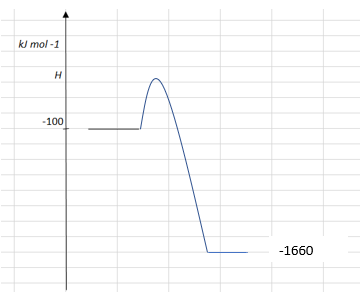           ii.                                  2 marks       iii.   q= 4.18 × 1000 × 10 = 4.18 × 104 J              mass = 4.18×104/51900 = 0.81 g          2 marksdiagram and formula p57b.     C2H6(g)   +   2.5O2(g)        2CO(g)   +    3H2O(l)  1 markQuestion 3                        (9 marks)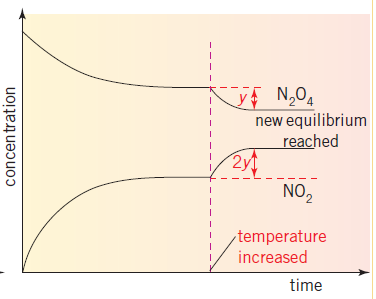 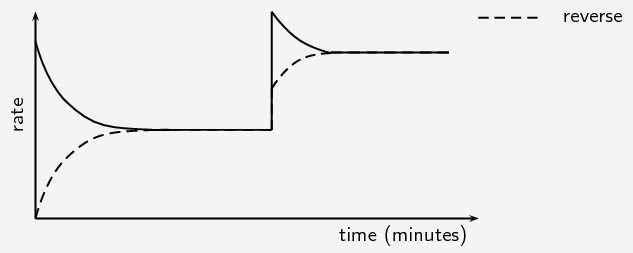                                                                                         rate             Page 218 has a similar graph                                                                              a.     i.  N2O4(g)   ⇌   2NO2(g).                                1 mark        ii.   Kc =                                              1 mark       iii.   The y and 2y reflect the stoichiometry of the equation. The NO2 will change by twice the N2O4.                                                                                                                                         1 mark       iv.   brown intensity will increase with extra NO2 forming.                        1 mark          page 226 refers to the same reactionb.     endothermic – an increase in K when the temperature rises is consistent with an endothermic reaction.                                                2 marksc.     see graph                                      3 marksQuestion 4           (10 marks)a.    Anode:   Al(s)    +   3OH-(aq)      Al3+(aq)    +    3e-                                      4 marks     Cathode:   O2(g)   +   2H2O(l)  +  4e-      4OH-(aq)Not covered in text but it is a reminder to use your Data Book as the equations only need slight changes       Overall:  4Al(s)  + 3O2(g)  + 6H2O(l)     4Al(OH)3(s)      Approximate cell voltage: 0.4 - - 1.66  = 2.04 Vb.     Oxygen is plentiful – replace the aluminium sheet whenever the cell slows                   2 marksc.    Anode:   H2(g)   + 2e-    2H+(aq)  +   2e-                               4 marks     Cathode:    O2(g)   +   4H+ (aq)  +  4e-      2H2O(l)   Hydrogen fuel cell page 153       Overall:    2H2(g)    +    O2(g)     2H2O(l)        Approximate cell voltage:  1.23 VQuestion 5                                (10 marks)a.     Anode:   2Cl-(aq)     Cl2(g)   +   2e-                                              4 marks        Cathode:  2H2O(l) + 2e-     H2(g) +  2OH-(aq)This is the membrane cell page 247 – note the exception to the E0 rules of Cl2     Overall equation: 2H2O(l) + 2Cl-(aq)     Cl2(g)   +  H2(g) + 2OH-(aq)     Products of this process: H2, Cl2, NaOHb.    Q = It = 49 × 4× 3600 = 7.06 × 106 C      n(e) = /96500 = 7.31 mol      n(Cl2) = 3.66 mol          worked examples like 9.3.1        V = 127 L              4 marksc.    i.   Na+(l)  +  e-       Na(l)                                                      1 mark         ii.    2H2O(l) + 2e-     O2(g) +  4H+(aq)   +  4e-        1 markQuestion 6                        (8 marks)a.      Reactants:  Mg/HCl   or CaCO3/HCl                                    2 marks        Equation:     Mg(s)   +  2HCl(aq)     MgCl2(aq)  +  H2(g)Page 180 but linked to the Investigation you have to dob.      Possible hypothesis: The reaction rate will increase with temperature.         Procedure:        Add 50 mL of 1.0 M HCl to the flask        Heat contents to 20 C.        Add 0.1 g of Mg        Record time taken to produce 50 mL of gas        Repeat procedure with the HCl at 25 0C, then 30, then 35 0C etc            Graph of time taken (y axis) vs temperature.              6 marksQuestion 7        (7 marks)a.   i.    independent variable                      separation distance                              3 marks      ii.   dependent variable                         current or voltage     iii.  a controlled variable                        temp or soln concentrationb.     Zn(s)   +  Cu2+(aq)     Zn2+(aq)   +  Cu(s)                                      1 markthe data is provided for a reason – look very carefully at what it is sayingc.     The separation is not affecting the voltage greatly, but it is affecting the current. The manufacturer          should make long, skinny batteries rather than wide ones where the electrodes are a long way apart.          The higher the current the more flexible the cell is in applications it is suitable for.        3 marks             